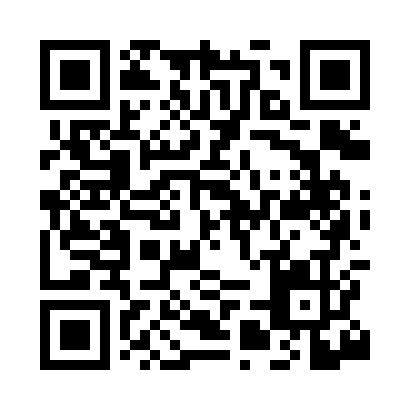 Prayer times for Sakla, EstoniaWed 1 May 2024 - Fri 31 May 2024High Latitude Method: Angle Based RulePrayer Calculation Method: Muslim World LeagueAsar Calculation Method: HanafiPrayer times provided by https://www.salahtimes.comDateDayFajrSunriseDhuhrAsrMaghribIsha1Wed3:045:311:266:429:2211:402Thu3:035:281:266:439:2411:413Fri3:025:261:256:459:2711:424Sat3:015:231:256:469:2911:435Sun3:005:211:256:479:3111:446Mon2:595:181:256:499:3411:457Tue2:585:161:256:509:3611:468Wed2:575:131:256:519:3811:479Thu2:565:111:256:539:4011:4810Fri2:555:091:256:549:4311:4911Sat2:545:061:256:559:4511:5012Sun2:535:041:256:569:4711:5113Mon2:525:021:256:589:4911:5214Tue2:514:591:256:599:5211:5315Wed2:504:571:257:009:5411:5416Thu2:494:551:257:019:5611:5517Fri2:494:531:257:029:5811:5618Sat2:484:511:257:0410:0011:5719Sun2:474:491:257:0510:0211:5820Mon2:464:471:257:0610:0511:5921Tue2:454:451:257:0710:0711:5922Wed2:454:431:257:0810:0912:0023Thu2:444:411:257:0910:1112:0124Fri2:434:391:267:1010:1312:0225Sat2:434:381:267:1110:1512:0326Sun2:424:361:267:1210:1612:0427Mon2:424:341:267:1310:1812:0528Tue2:414:331:267:1410:2012:0629Wed2:404:311:267:1510:2212:0630Thu2:404:301:267:1610:2412:0731Fri2:394:281:267:1710:2512:08